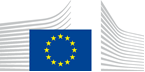 VACANCY NOTICESECONDED NATIONAL EXPERT TO THE EUROPEAN COMMISSION1.	Nature of the tasksDG Maritime Affairs and Fisheries (DG MARE) aims to develop the potential of the European maritime economy and to secure sustainable fisheries, a stable supply of seafood, healthy seas and prosperous coastal communities – for today's Europeans and for future generations. This involves formulating, developing and implementing the Common Fisheries Policy – the cornerstone of our actions for a sustainable exploitation of fisheries resources; and promoting an integrated approach to all maritime policies. The DG has around 360 staff, distributed over 5 Directorates and 21 Units.The wide variety of responsibilities creates an interesting and challenging working environment. Hierarchical circuits are short, and working efforts translate into tangible results with a direct impact on the ground and on stakeholders.Unit D1 contributes towards sustainable fisheries for the Mediterranean and Black Sea. This includes the definition, development and implementation of a science-based and regionalised approach under the Common Fisheries Policy aiming at a sustainable exploitation of fisheries resources, the support of livelihood of fishermen and coastal communities and minimising impacts on the marine environment. It also manages the relations in the area of fisheries with all riparian States of the Mediterranean and the Black Sea which are not members of the European Union at bilateral and at multilateral level, in particular at the General Fisheries Commission for the Mediterranean (GFCM).We offer a challenging position as policy officer on matters related to the management of fisheries in the Mediterranean and the Black Sea. This involves:-	Elaborating and contributing toward the definition of EU policies concerning fisheries and environment-related issues in the geographical area;-	Drafting plans and policy and legal positions, including legislative initiatives;-	Analysing and following-up on issues pertaining to the conservation of fish stocks and the management of fisheries, and providing related advice to other services;-	Contributing to the unit's preparation of negotiations within Regional Fisheries Organisations and with third countries;-	Carrying out, analysing and evaluating results of studies and research projects provided by involved parties and/or other DGs;-	Contributing to inter-institutional relations. This involves organising and maintain relations, co-ordination and contacts with the other EU Institutions, drafting answers to oral and written questions and petitions from MEPs, and contributing to the unit's preparation to the Commission representation at working groups in the Council, at European Parliament's Committee meetings and at meetings with the sector;-	Contributing to maintaining regular contacts and exchanges of information with public and professional bodies in the Member States and other countries, and with national and international committees, on issues relevant to fisheries science and fisheries management.2.	Main qualificationsa) Eligibility criteriaThe following eligibility criteria must be fulfilled by the candidate in order to be seconded to the Commission. Consequently, the candidate who does not fulfil all of these criteria will be automatically eliminated from the selection process.•	Professional experience: at least three years of professional experience in administrative, legal, scientific, technical, advisory or supervisory functions which are equivalent to those of function group AD;•	Seniority: candidates must have at least one year seniority with their employer, that means having worked for an eligible employer as described in Art. 1 of the SNE decision on a permanent or contract basis for at least one year before the secondment; •	Linguistic skills: thorough knowledge of one of the EU languages and a satisfactory knowledge of another EU language to the extent necessary for the performance of the duties. SNE from a third country must produce evidence of a thorough knowledge of one EU language necessary for the performance of his duties.b)	Selection criteriaDiploma - university degree or - professional training or professional experience of an equivalent level  in the field(s) : preferably marine sciences, engineering, political sciences, law or economics.Professional experienceExperience of working at a national/regional authority or international organization in relation to fisheries management. Experience of working in or with the European Institutions or working to implement the Common Fisheries Policy would be an asset.Language(s) necessary for the performance of dutiesEN (written, spoken). Additional knowledge of one of the other EU languages (FR/IT/ES, written and spoken) would be an asset.3.	Submission of applications and selection procedureCandidates should send their application according to the Europass CV format (http://europass.cedefop.europa.eu/en/documents/curriculum-vitae) in English, French or German only to the Permanent Representation / Diplomatic Mission to the EU of their country, which will forward it to the competent services of the Commission within the deadline fixed by the latter. The CV must mention the date of birth and the nationality of the candidate. Not respecting this procedure or deadlines will automatically invalidate the application.Candidates are asked not to add any other documents (such as copy of passport, copy of degrees or certificate of professional experience, etc.). If necessary, these will be requested at a later stage. Candidates will be informed of the follow-up of their application by the unit concerned.4.	Conditions of the secondmentThe secondment will be governed by the Commission Decision C(2008)6866 of 12/11/2008 laying down rules on the secondment to the Commission of national experts and national experts in professional training (SNE Decision).The SNE will remain employed and remunerated by his/her employer during the secondment. He/she will equally remain covered by the national social security system. Unless for cost-free SNE, allowances may be granted by the Commission to SNE fulfilling the conditions provided for in Art. 17 of the SNE decision. During the secondment, SNE are subject to confidentiality, loyalty and absence of conflict of interest obligations, as provided for in Art. 6 and 7 of the SNE Decision.If any document is inexact, incomplete or missing, the application may be cancelled.Staff posted in a European Union Delegation are required to have a security clearance (up to SECRET UE/EU SECRET level according to Commission Decision (EU, Euratom) 2015/444 of 13 March 2015, OJ L 72, 17.03.2015, p. 53).The selected candidate has the obligation to launch the vetting procedure before getting the secondment confirmation.5.	Processing of personal dataThe selection, secondment and termination of the secondment of a national expert requires the Commission (the competent services of DG HR, DG BUDG, PMO and the DG concerned) to process personal data concerning the person to be seconded, under the responsibility of the Head of Unit of DG HR.B.1. The data processing is subject to the SNE Decision as well as the Regulation (EU) 2018/1725. Data is kept by the competent services for 7 years after the secondment (2 years for not selected experts).You have specific rights as a ‘data subject’ under Chapter III (Articles 14-25) of Regulation (EU) 2018/1725, in particular the right to access, rectify or erase your personal data and the right to restrict the processing of your personal data. Where applicable, you also have the right to object to the processing or the right to data portability.You can exercise your rights by contacting the Data Controller, or in case of conflict the Data Protection Officer. If necessary, you can also address the European Data Protection Supervisor. Their contact information is given below.Contact informationThe Data ControllerIf you would like to exercise your rights under Regulation (EU) 2018/1725, or if you have comments, questions or concerns, or if you would like to submit a complaint regarding the collection and use of your personal data, please feel free to contact the Data Controller, Unit HR.B.1, HR-B1-DPR@ec.europa.eu.The Data Protection Officer (DPO) of the CommissionYou may contact the Data Protection Officer (DATA-PROTECTION-OFFICER@ec.europa.eu) with regard to issues related to the processing of your personal data under Regulation (EU) 2018/1725.The European Data Protection Supervisor (EDPS)You have the right to have recourse (i.e. you can lodge a complaint) to the European Data Protection Supervisor (edps@edps.europa.eu) if you consider that your rights under Regulation (EU) 2018/1725 have been infringed as a result of the processing of your personal data by the Data Controller.To the attention of candidates from third countries: your personal data can be used for security checks.Post identification:(DG-DIR-UNIT)MARE-D-1Head of Unit:Email address:Telephone:Number of available posts:Suggested taking up duty:Suggested initial duration:Place of secondment:Valérie LainéValérie.lainé@ec.europa.eu +32 2 29 6534114th quarter 2022 2 years1 Brussels   Luxemburg   Other: ……………..    With allowances                     Cost-freeThis vacancy notice is also open to    the following EFTA countries :
	 Iceland   Liechtenstein   Norway   Switzerland
	 EFTA-EEA In-Kind agreement (Iceland, Liechtenstein, Norway)
    the following third countries:
    the following intergovernmental organisations:This vacancy notice is also open to    the following EFTA countries :
	 Iceland   Liechtenstein   Norway   Switzerland
	 EFTA-EEA In-Kind agreement (Iceland, Liechtenstein, Norway)
    the following third countries:
    the following intergovernmental organisations: